.RIGHT GRAPEVINE, CROSS, STEP TOUCHES WITH FINGER CLICKSRIGHT CROSS SHUFFLE, STEP TOUCHES WITH FINGER CLICKS, STEP TOUCHRIGHT LOCK STEP, ½ TRIPLE TURN, RIGHT JAZZ BOX¼ TURN TOUCH, LOCK STEPS BACKWARD, RIGHT ROCKREPEATW.Memory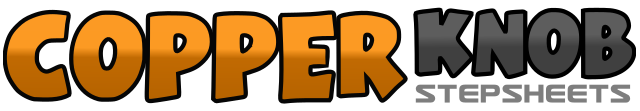 .......Compte:32Mur:4Niveau:Beginner.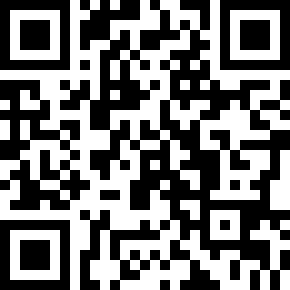 Chorégraphe:Tracy Brown (UK)Tracy Brown (UK)Tracy Brown (UK)Tracy Brown (UK)Tracy Brown (UK).Musique:www.memory - Alan Jacksonwww.memory - Alan Jacksonwww.memory - Alan Jacksonwww.memory - Alan Jacksonwww.memory - Alan Jackson........1-2Step right to right side, cross left behind right3-4Step right to right side, cross left over right5-6Step right to right side, touch left beside right and click fingers7-8Step left to left side, touch right beside left and click fingers9&10Cross right over left, step left beside right, cross right over left11-12Step left beside right, touch right beside left and click fingers13-14Step right to right side, touch left beside right and click fingers15-16Step left forward, touch right behind left17&18Step right back, lock left in front of right, step right back19&20½ triple turn left stepping - left, right, left21-22Cross right over left, step left back23-24Step right to right side, touch left beside right25-26Make ¼ turn to left with left, touch right behind left27&28Step right back, lock left in front of right, step right back29&30Step left back, lock right in front of left, step left back31-32Rock right back, rock left in place